Build a Better World – READ!Bibliography and ResourcesSherry Norfolk, Storyteller8006 Presidio Ct., University City, MO 631310 404.401.2737 shnorfolk@aol.com  www.sherrynorfolk.comBoom Chicka  Boom!I said a-Boom Chicka Boom I said a-Boom Chicka BoomI said a-Boom Chicka Rocka Chicka Build a Better World I said a-Boom Chicka Rocka Chicka Build a Better World Uh Huh?Uh Huh!Oh, yeah!Oh, yeah!You wanna world full of hope? You wanna world full of love?You wanna world full of hope? You wanna world full of love?You wanna make a better, build a better, have a better world?You wanna make a better, build a better, have a better world?Uh Huh? Uh huh!Oh, yeah!Oh, yeah!You gotta come to the PLACE! You gotta come to the PLACE!You gotta come to the PLACE – to the LI-BRA-REE! You gotta come to the PLACE – to the LI-BRA-REE!Uh Huh?Uh Huh! Oh, yeah! Oh, YEAH!I said a-Boom Chicka BoomI said a-Boom Chicka BoomI said a-Boom Chicka Rocka Chicka Build a Better World I said a-Boom Chicka Rocka Chicka Build a Better World Uh Huh?Uh Huh!Oh, yeah!OH YEAH!The Three Little Javelinasby Susan Lowell (Rising Moon, 1992)Skit or Puppet Script by Sherry NorfolkFor Puppet PlayPUPPETS:3 javelinas (hairy pigs) with distinct costume differences (2 male, 1 female)1 CoyoteBACKDROP and SETS:Desert with cacti, sandTumbleweed house with windowSaguaro rib house with windowAdobe house with window and chimneyPROPS:TumbleweedsSaguaro ribs (sticks)Adobe bricksFor SkitACTORS:1 Narrator3 Javelinas1 CoyotePROPS:Tumbleweed House (large stick puppet)Saguaro Rib House (large stick puppet)Adobe House (large stick puppet)TumbleweedBundle of sticks1 or 2 adobe bricksNARRATOR:	Once upon a time, way out in the desert, there were three little javelinas. (Enter javelinas)JAVELINA 1:	We may be hairy…JAVELINA 2: Right down to our hard little hooves…JAVELINA 3: But our snouts are soft and pink!J1, J2, J3: 	Snort!J1: 		Let’s go seek our fortunes!(Javelinas move off-stage singing “Off to Seek Our Fortunes” to tune of “Off to See the Wizard.” Re-enter from other side of stage)J1: 		Uh-oh! There are three different ways to go here!J2:		Oh no! What we do now?J3:		We will each go a different way and seek our fortunes!J1, J2, J3:	Snort!NARRATOR:	So they each chose a different path, and off they went…(J2 and J3 move off-stage in different directions, singing “Off to Seek Our Fortunes”)J1:	(Looking around) I think I like it right here! No need to go any further…now, what can I build my house out of? (Looks around, exits and re-appears with a bunch of tumbleweeds) Tumbleweeds! Just right!NARRATOR:	The first little javelina built his tumbleweed house and moved in. (Put up tumbleweed house with J1 inside looking out window).  Then along came a coyote!(Enter Coyote)COYOTE:	Sniff, sniff…Mmmm! I smell a tender, juicy pig! Little pig, little pig, let me come in!J1:	Not by the hair of my chinny-chin-chin!COYOTE:	Then I’ll huff, and I’ll puff, and I’ll blow your house in! Huff-puff-huff-puff-SWOOSH! (Remove tumbleweed house)(J1 exits quickly, squealing)NARRATOR:	The first little javelina ran to find his brother and sister. The coyote, who was very sneaky, tip-toed along behind…(Coyote follows J1 offstage)NARRATOR:	Meanwhile, the second little javelina had gathered the sticks from inside a dried-up cactus, and built himself a house.(Put up stick house with J2 inside looking out a window. J1 runs onstage…)J1:	Heeeeeeelllllllp! There’s a coyote after me!J2:	Quick, get inside my house! (J1 enters house with J2)(Enter Coyote)		COYOTE:	Sniff, sniff…Mmmm! TWO tender, juicy pigs! Little pig, little pig, let me come in!J2:	Not by the hair of my chinny-chin-chin!COYOTE:	Then I’ll huff, and I’ll puff, and I’ll blow your house in! Huff-puff-huff-puff-SWOOSH! (Remove stick house)(J1 & J2 exit quickly, squealing)NARRATOR:	The little javelinas ran to find their sister. The coyote tip-toed along behind…(Coyote follows J1 & J2 offstage)NARRATOR:	Meanwhile, the third little javelina had built herself a sturdy adobe house, using bricks made out of mud and straw. (Put up adobe house with J3 inside)(J1 & J2 run squealing into the house)J1 & J2:	HEEEEEEEEELLLLLLLP!! There’s a coyote right behind us!J3:	Well, hurry inside so I can lock the door! (J1 & J2 enter house). CLICK!J3:	Now, I’m just going to build up this fire and make sure it’s nice and warm in here!(Enter Coyote)COYOTE:	Sniff, sniff…Mmmm! THREE tender, juicy pigs! Little pig, little pig, let me come in!J3:	Not by the hair of my chinny-chin-chin!COYOTE:	Then I’ll huff, and I’ll puff, and I’ll blow your house in! J3:	Just try it!COYOTE:	Huff-puff-huff-puff-huff!J1, J2, J3:	Snort, giggle!COYOTE:	I said, I’ll huff, and I’ll puff, and I’ll blow your house in! HUFF-PUFF-HUFF-PUFF-huff…phew! (Coyote looks around…) Hmph! There’s more than one way to get a pig dinner. I’ll just go down the chimney like Santy Claus! (Coyote climbs onto the roof…) NARRATOR:	The coyote fell right into the big, hot fire that the third little javelina had built! SWOOSH!(Coyote “falls” into the house)NARRATOR:	Then the three little javelinas heard an amazing noise. It was not a bark. It was not a cackle. It was not a howl. It was not a scream. It was all of those sounds together.COYOTE:	Yip! Yap! Yeep! YEE-OW-OOOOOOOOOOOOOO!(Coyote-shaped puff of smoke exits house and goes offstage howling)NARRATOR:	The three little javelinas lived happily ever after in the sturdy adobe house. And the coyote? Well, if you ever hear his voice, way out in the desert night, you’ll know what he’s remembering….yee-ow-ooooooooooooo!-----------------NARRATOR: The third little javelina knew how to build a better house – probably by reading a book at the library! This summer, we’re not just going to build a better house for javelinas – we’re going to Build a Better World!!  Join us this summer for…blah, blah, blah…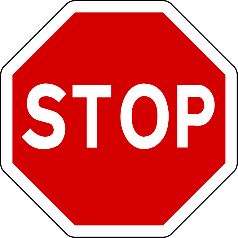 THE TAILORBy Bobby and Sherry Norfolk in The Moral of the Story: Folktales for Character Development, 2nd ed. (August House, 2013)Once upon a time there was a man named Tesoro who was the very best tailor in the whole world. He mad clothes for kings and queens, for movie stars and rock stars – even for superheroes! His stitches were so tiny that they were almost invisible; his patterns fit as closely as second skin; his fabrics were the finest, the softest, and the most durable to be found.	But he himself wore rags. His shirts had holes in the cuffs, his jackets had holes in the elbows, and his pants had holes in the seat. He was a very bad advertisement for his wares.	His wife begged, “Please, Tesoro, make yourself a suit of clothes that will show people how finely you sew!” His children pleaded, “Daddy, don’t embarrass us so!” But it was no use.	“I will make myself new clothes only when I find fabric that suits me,” Tesoro would answer. And then he would describe that fabric: “It will be dark as night but all the colors of the rainbow; strong as iron but light as a feather; warm as wool but cool as cotton.”	“Then you will be naked before you make yourself new clothes!” his family wailed. But it was no use. Tesoro waited patiently for the perfect fabric to arrive.	And one day, a bolt of fabric was delivered to Tesoro’s shop that was dark as night but all the colors of the rainbow; strong as iron but light as a feather; warm as wool but cool as cotton.	“This is it!” cried Tesoro. “Now, I will make myself a coat that goes from the tip of my chin to the tips of my toes!”	And he got out his scissors and he cut: shh, shh, shh.	Then he got out his sewing machine and he sewed: ch-ch-ch, ch-ch-ch, ch-ch-ch.	Then he finished it off with a needle and thread: Psst, T! Psst, T!, Psst, T! T!  	Tesoro had made a beautiful coat! It went from the tip of his chin to the tips of his toes! He put it on immediately, and he liked it so much that he wore it here, he wore it there, he wore it everywhere until it was all worn out.At least, he thought it was all worn out until he took it off and looked at it, realllly looked at it, and found there was enough good fabric to make a jacket.	And he got out his scissors and he cut: shh, shh, shh.	And he got out his sewing machine and he sewed: ch-ch-ch, ch-ch-ch, ch-ch-ch.	Then he finished it off with a needle and thread: Psst, T! Psst, T!, Psst, T! T!  	Tesoro had made a beautiful jacket! He wore it here, he wore it there, he wore it everywhere until it was all worn out.	At least, he thought it was all worn out until he took it off and looked at it, realllly looked at it, and found there was enough good fabric to make a vest.	So he got out his scissors and he cut: shh, shh, shh.	Then he got out his sewing machine and he sewed: ch-ch-ch, ch-ch-ch, ch-ch-ch.	Then he finished it off with a needle and thread: Psst, T! Psst, T!, Psst, T! T!  	Tesoro had made a beautiful vest! He wore it here, he wore it there, he wore it everywhere until it was all worn out.	At least, he thought it was all worn out until he took it off and looked at it, realllly looked at it, and found there was enough good fabric to make a cap.	So he got out his scissors and he cut: shh, shh, shh.	Then he got out his sewing machine and he sewed: ch-ch-ch, ch-ch-ch, ch-ch-ch.Then he finished it off with a needle and thread: Psst, T! Psst, T!, Psst, T! T!  	Tesoro had made a beautiful cap! He wore it here, he wore it there, he wore it everywhere until it was all worn out.	At least, he thought it was all worn out until he took it off and looked at it, realllly looked at it, and found there was enough good fabric to make a button.	So he got out his scissors and he cut: shh, shh, shh.	Then he got out his sewing machine and he sewed: ch-ch-ch, ch-ch-ch, ch-ch-ch.	Then he finished it off with a needle and thread: Psst, T! Psst, T!, Psst, T! T!  	Tesoro had made a beautiful button! He wore it here, he wore it there, he wore it everywhere until it was all worn out.	At least, he thought it was all worn out until he took it off and looked at it, realllly looked at it, and found there was enough good fabric to make a story.So he got out his scissors and he cut: shh, shh, shh.Then he got out his sewing machine and he sewed: ch-ch-ch, ch-ch-ch, ch-ch-ch.	Then he finished it off with a needle and thread: Psst, T! Psst, T!, Psst, T! T!  	Tesoro had made a beautiful story! He told it here, he told it there, he told it everywhere,	And because it was a story, it will never be All Worn Out.NOT A BOX!Skit script by Sherry Norfolk Inspired by IT’S NOT A BOX by Antoinette Portis (HarperFestival, 2011) KID 1:		Bored, bored, bored, bored, BORED! There’s nothing to DO in this town!(Enter Kid 2 with a BOX)KID 2:		Yeah, well I guess I’m lucky. I have a BOX!KID 1:		Yeah, real lucky! What are you gonna do with a BOX?KID 2:	Well, it’s not really a box – it’s a _____________(fill in with your own idea and act it out)KID 1:	(Still bored) Is that all it can do?(Enter Kid 3)	KID 3:	(Takes box) Oh, cool! A _____________(fill in with your own idea and act it out)id(Enter Kid 4)KID 4:	(Takes box) Awesome! A _____________(fill in with your own idea and act it out)(Enter Kid 5)KID 5:	(Takes box) Excellent! A _____________(fill in with your own idea and act it out)KID 1:	Wow, you guys are so lucky! You have a ___, a___, a___, and a___! I wish I had all of those cool things! Where did you get all those ideas? KID 2, 3, 4, 5: At the LIBRARY! You can Build a Better World – and better BOX, at the LIBRARY!KID 1:	(Climbs in the box) Thanks!! I’m not bored anymore! I’m going to the library to find out more!The BUILDING BLOCKS OF LITERACYRESEARCH SAYS...emotions play an important role in both memory and motivations.  Strong negative emotions inhibit the learner’s ability to think; positive emotions provide motivation and promote learning. Laughter increases white blood cell activity and boosts alertness and memory.SO...read funny stories and laugh together! Help children to understand and verbalize their emotions by sharing stories with strong emotional messages. Tell stories with emotional content (laughter, sadness, a bit of fear) will help children learn concepts. For example, “The Little Red Hen” teaches children about making choices and facing the consequences.RESEARCH SAYS...there are multiple ways to demonstrate intelligence or high ability. Howard Gardner names eight: Linguistic (word smart), Mathematical (logic smart), Spatial (picture smart), Bodily Kinesthetic (body smart), Musical (music smart), Interpersonal (people smart), Interpersonal (self smart) and Naturalist (nature smart).  SO...tell stories (linguistic) with logical, predictable patterns (math/logic). Share the illustrations and have the kids draw their own illustrations or story maps (spatial). Provide opportunities for the kids to act out the story (kinesthetic) or sing along (musical).  Share stories about nature. Stories help children understand other people (interpersonal) and themselves (intrapersonal).RESEARCH SAYS...listening to (or making) music can boost memory, attention, motivation, and learning.So...share books based on songs such as The Wheels on the Bus by Raffi; integrate rhythm instruments into stories when appropriate; play appropriate music in the background as you read a story aloud. For example, find scary music for when the wolf comes to the pigs’ door, or happy music when the pigs are safe.RESEARCH SAYS...the brain pays closer attention to things that are new and different.SO...tell familiar stories from new perspectives (for example, after the children know the Three Pigs, read The Real Story of the Three Pigs, from the wolf’s point of view).  Add a new characters to an old favorite like Brown Bear, Brown Bear.RESEARCH SAYS...the brain thrives on making and detecting patterns.The more one reads about brain research, the more evident it becomes that the key to our intelligence is the recognition of patterns and relationships in all that we experience.SO...read books and stories that have a repetitive pattern in the language of the text, such as Brown Bear, Brown Bear or “The Three Pigs.” Read stories that have a repetitive pattern in the action such as “Three Billy Goats Gruff” or “The Gingerbread Man.”  Help kids discover patterns in the illustrations of their favorite books.RESEARCH SAYS...problem solving is one the brain’s favorite exercises. The brain only learns when it is confronted with a problem.SO...Read stories that are focused on problem-solving such as Stone Soup or Lionni’s Swimmy. Encourage children to evaluate the solutions. Can they think of other solutions?  Read stories that present problems, such as Hutchins’ The Doorbell Rang. Stop after the problem has been identified and invite kids to brainstorm solutions. Use a story such as Imogene’s Antlers by David Small to encourage kids to dictate their own story with  problem and a solution. After telling a story such as “The Three Billy Goats Gruff,” ask questions that require high level thinking (“Do you think it was okay for the little goats to tell the troll to wait for his bigger brother? Why or why not?”) Provide opportunities for kids to compare and contrast stories (like the variants of “The Little Red Hen” or “Fat Cat.”)RESEARCH SAYS...in order for information to be stored in long-term memory, it must make sense (fit into the learner’s existing understanding) and be meaningful (be relevant to the learner.)SO...if we want children to be motivated to read, the act of learning to read must be meaningful and make sense to the child. Reading stories and information to them demonstrates that reading is useful and sensible in their life experience. It demonstrates that reading is fun -- and that’s the best motivation of all for learning!RESEARCH SAYS...using the fingers not only stimulates the hands, it also stimulates the brain.  Manipulating the fingers stimulates an increase in both size and connections in the brain.SO...do fingerplays every day. Integrate fingerplays into stories and storytime, then encourage children to engage in manipulative activities such as drawing a picture of the characters in the story, making a clay model of Old MacDonald’s farm, baking bread along with the Little Red Hen, or prepare the vegetables for Stone Soup. For further information, read Pam Schiller’s book, Start Smart: Building Brain Power in the Early Years (Gryphon House, 1999), which summarizes the findings of this research, and provides practical, easy ways to apply it in the library and classroom.City (Sky Scrape/City Scape, p.4)Tableaux collage or choral readingIn the morning the citySpreads its wingsMaking a songIn stone that sings.In the evening the cityGoes to bedHanging lightsAbout its head.Langston HughesSky Scrape/City Scape (p. 6)Sound CollageSky scrape,City scape,High stone,Steel bone,Cloud crown,Smog gown,Hurry up,Hurry down.Jane YolenSkyscrapers (p.7)Tableaux collageDo skyscrapers ever grow tiredOf holding themselves up high?Do they ever shiver on frosty nightsWith their tops against the sky?Do they feel lonely sometimesBecause they have grown so tall?Do they ever wish they could lie right downAnd never get up at all?Rachel FieldI’m Building...SomethingChoral reading1……………………..Bottle tops and rubber bands,
1&2………………….Empty boxes, varied brands.
1,2,3…………………Plastic tubs and sticky tape,
1,2,3,4……………….Last Halloween's black Vampire cape.
1,2,3,4,5……………..Cardboard tubes and burst balloons,
1,2,3,4,5,6…………...Assorted bent and broken spoons.
1,2,3,4,5,6,7…………Three magazines, my sister's shoes,
8…………………….(I took them whilst she had a snooze.)
7……………………..My winter gloves, a paper bag,
6&7………………….A flapping pirate castle flag.
5, 6, 7………………..A pot of glue, some old pen tops,
4,5,6,7……………….And two of my mum's kitchen mops.
3,4,5,6,7……………..A pile that's twice as high as me,
2,3,4,5,6,7……………A diverse heap, as you can see.
1,2,3,4,5,6,7………….I scratch my head as I begin,
8……………………...What was I going to build again?
©2005 Gareth LancasterBooks used or referenced in the workshopAcredolo, Linda and Susan Goodwyn. Baby Minds: Brain-Building Games Your Baby Will Love. Bantam Books, 2000.Birdseye, Tom. A Kid’s Guide to Building Forts. Harbinger House, 1993.Brand, Susan Trostle and Jeanne M. Donato. Storytelling in Emergent Literacy: Fostering Multiple Intelligences. Delmar, 2001.Bruchac, Joseph. Native American Stories and Activities for Children. Fulcrum, 1997.Callihan, Joanna and Lindsay Ann Mizer, eds. Music Makers & Toys. McGraw-Hill Children’s Pub., 2003.Carle, Eric. A House for Hermit Crab. Simon & Schuster Books for Young Readers, 1987.Carle, Eric. Very Busy Spider. Philomel, 1995.Cheney, Cora. “How the Dragon Lost His Tail” in Tales from a Taiwan Kitchen. Dodd, Mead, 1976.Czernecki, Stefan. The Most Incredible Cardboard Toys in the Whole Wide World. Lark Books, 1999.Dayrell, Elphinstone. Why the Sun and the Moon Live in the Sky. Houghton Mifflin, 1996.Doudna, Kelly. The Kids’ Book Of Simple Machines: Cool Projects & Activities That Make Science Fun! Mighty Media Kids, 2015.Doyle, Malachy. Finn McCool and the Giant’s Causeway. Franklin Watts, 2009.Gilman, Phoebe. Something from Nothing: Adapted from a Jewish Folktale. Scholastic, 1993.Forest, Heather. Feathers. August House, 2005.Garcia, Emma. Tip Tip Dig Dig. Boxer Books, 2007. Gymboree. Gymboree Baby and Toddler Play: 170+ Fun Activities to Help Your Child Learn Through Play. Weldon Owen, 2011. Harrison, Annette. “The Little Red House with No Doors and No Windows,” in Easy-to-Tell Tales for Young Children. National Storytelling Network, 1992. Hayes, Joe. “Prairie Dogs Chase the Clouds Away” in A Heart Full of Turquoise: Pueblo Indian Tales. Mariposa, 1988.Hill, Lee Sullivan. Earthmovers. Lerner Publications Company, 2003.Hodge, Deborah. Simple Machines. Kids Can Press, 1998.Hoberman, Mary Ann. A House is a House for Me. Viking, 1978.Hudson, Cherly Willis. Construction Zone. Candlewick Press, 2006. Johmann, Carol A. and Elizabeth J. Rieth. Bridges! Amazing Structures to Design, Build and Test. Williamson Books, 1999. Kinney, Molly and Karen Selinger. “The Tailor,” in Norfolk, Bobby & Sherry. The Moral of the Story. August House, 2013.Kraus, Anne Marie. Folktale Themes and Activities for Children, Vol. 1: Pourquoi Tales. Teachers Ideas Press, 1998.Lobel, Arnold. Ming Lo Moves the Mountain. Greenwillow, 1993.Lowell, Susan. The Three Little Javelinas. Rising Moon, 1992.MacDonald, Margaret Read. “Old Joe and the Carpenter” in Peace Tales. Linnet, 1992.MacDonald, Margaret Read. The Old Woman Who Lived in a Vinegar Bottle. August House, 2005.MacAulay, Kelley and Bobbie Kalman. Cool Construction Vehicles. Crabtree Publishing Company, 2007. Malam, John. You Wouldn’t Want to be a Skyscraper Builder! A Hazardous Job You’d Rather Not Take. Franklin Watts, 2009. Markle, Sandra. Build, Beaver, Build!: Life at the Longest Beaver Dam. Millbrook Press, 2016.McDonald, Megan. Is This a House for Hermit Crab? Orchard Books, 1990.Maynard, Christopher. Kitchen Science. DK Children, 2001.Niven, Felicia Lowenstein. Nifty Thrifty Music Crafts. Enslow Elementary, 2008. Portis, Antoinette. Not a Box. HarperCollins, 2006.Relf, Adam. Fox Makes a Friend. Sterling Publishing Co., 2005.Rockwell, Anne. Good Morning Digger. Viking, 2005.Schiller, Pam and Pat Phipps. Starting with Stories: Engaging Multiple Intelligences through Children’s Books. Gryphon House, 2006.Schomp, Virginia. If You Were a...Construction Worker. Benchmark Books, 1998 Seeger, Pete. Abiyoyo Returns. Aladdin, 2004.Shannon, George Shannon. Lizard’s Song. HarperTrophy, 1992.Schiller, Pam. Start Smart: Building Brain Power in the Early Years. Gryphon House, 1999.Seeger, Pete.  Abiyoyo Returns. Aladdin Books, 2004.Serlin, Andra. Heavy Equipment Up Close. Sterling, 2007.   Shannon, George. Lizard’s Home (Greenwillow, 1999).Silberg, Jackie. 125 Brain Games for Babies. Gryphon House, 2012.Silberg, Jackie. 125 Brain Games for Toddlers and Twos. Gryphon House, 2012. Silberg, Jackie. Games to Play with Babies. Gryphon House, 2001.Suskind, Dana. Thirty Million Words: Building a Child's Brain.  Dutton, 2015.Sutton, Sally. Roadwork. Candlewick Press, 2008.Uchida, Yoshiko. “The Ogre Who Built a Bridge” in The Sea of Gold and Other Tales from Japan.  Charles Scribner’s Sons, 1965.Walsh, Niall. The Cardboard Box Book: 25 Things to Make and Do with an Empty Box.	Watson-Guptill, 2006.Williams, Julie Stuart. Maui Goes Fishing. University of Hawaii Press, 1991. Yolen, Jane (ed.). Sky Scrape/City Scape: Poems of City Life. Wordsong/Boyds Mills Press, 1996.Zaunders, Bo. The Great Bridge-Building Contest. Harry N. Abrams, Inc., 2004.Zemlicka, Shannon. From Rock to Road. Lerner Publications Company, 2004.   Websites referred to in the workshop5 Min Librarian: “Why Your Library Needs a Mascot” http://www.5minlib.com/2015/05/why-your-library-needs-mascot.html“Build a House,” on PBS Kids Lab http://pbskids.org/lab/activity/buildhouse/Building and Construction Activities http://mynearestanddearest.com/building-and- construction-activities/#_a5y_p=2226475Construction Songs and Fingerplays http://www.prekfun.com/themes/prekthemes/a- f/Construction/Construction   Songs.htmConstruction Zone signage at Shindigz http://www.shindigz.com/party/construction- signs/pgp/8web1207Design Games for Girls http://www.games2girls.com/designgames.htmDowd, Nancy. “Social Media: Libraries Are Posting, but Is Anyone Listening?” Library Journal. May 7, 2013. http://lj.libraryjournal.com/2013/05/marketing/social-media-libraries-are-posting-but-is-anyone-listening/ “Egg Drop” on PBS Kids Zoom http://pbskids.org/zoom/activities/sci/eggdrop.html FairyTales STEAM Kit ($325) Contains three hardcover books, puppets, and STEM learning projects – think engineering a bridge, building a house, etc. http://www.lakeshorelearning.com/product/productDet.jsp?productItemID=1%2C689%2C949%2C371%2C930%2C555&ASSORTMENT%3C%3East_id=1408474395181113&bmUID=1466429517871Geodesic Dome https://www.pinterest.com/pin/129408189267896435/Kroski, Ellyssa. 10 Social Media Marketing Tips for Libraries. February 12, 2013 http://oedb.org/ilibrarian/10-social-media-marketing-tips-for-libraries/Learn 4 Good http://www.learn4good.com/games/building-construction.htm Online construction activities free with no download.“The Little Red House with No Doors and No Windows,” http://www.waynecc.edu/sherryg/wp- content/uploads/sites/10/TheLittleRedHouse.pdf“Milk Carton Houses” on KinderArt http://www.kinderart.com/recycle/milkcar.shtml“Musical instruments” at ActivityVillage http://www.activityvillage.co.uk/musical-instruments Peace First.org Activities and Games to promote peaceful communities http://www2.peacefirst.org/digitalactivitycenter/resources/search Pocket of Preschool. How to Set Up the Blocks Center in an Early Childhood Classroom. http://www.pocketofpreschool.com/2016/06/how-to-set-up-blocks-center-in-early.html PreK Fun “Construction songs and rhymes for preschoolers” http://www.prekfun.com/THEMES/PREKthemes/A-F/Construction/Construction_Home.htmRaceBridgesStudio.com: Building bridges with stories.Quiet Building Blocks https://www.pinterest.com/search/pins/?q=quiet%20building%20blocks&rs=typed&0     =quiet%7Ctyped&1=building%7Ctyped&2=blocks%7CtypedSimple Machines www.brainpop.comSoda straw flutesStopBullying.gov games and activities http://www.stopbullying.gov/kids/games/games.htmlThailand Knowledge Park (TKPark) offers children, teens and adults the opportunity to play and learn about a multitude of instruments. Check out their edutainment offerings at www.tkpark.or.th/“Three Fabulous Simple Machine Projects for Kids,” Bright Hub Education.http://www.brighthubeducation.com/science-fair-projects/108533-simple-machine-projects-for- kids/#imgn_0Youth Leader’s Toolkit Stopbullying.gov  http://www.stopbullying.gov/resources-files/youth-leader-toolkit.pdfYouth Workin’ It http://youthworkinit.com/Recommended Websites for Passive ProgrammingAbby the Librarian “Passive-Not-Aggressive” http://www.abbythelibrarian.com/2009/08/passive-not-aggressive.html Another Library Blog http://anotherlibblog.wordpress.comBounce Back Parenting “15 independent play ideas for preschoolers” http://bouncebackparenting.com/15-independent-play-ideas-for-preschoolers/Bryce Don’t Play “Story Action Pod” http://brycedontplay.blogspot.com/search?q=story+action+podKids Library Program Mojo “You Say Passive, I Say Fantastic” http://kidslibraryprogrammojo.blogspot.com/2014/03/you-say-passive-i-say-fantastic.htmlLearn4Good free online games https://www.learn4good.com/games/building-construction.htmThe Library Adventure “Ten Passive Library Programs for Tweens” http://www.libraryadventure.com/ten-passive-library-programs-for-tweens/MLISsing In Action Passive Programs and Other Experiential Library Doings https://mlissinginaction.wordpress.com/2013/04/11/passive-programs-and-other-experiential-library-doings/ Ms. Kelly at the Library http://mskellyatthelibrary.blogspot.ca/2014/09/library-card-signup-month-guessing-game.html?m=1“Passive Library Programs” on Pinterest https://www.pinterest.com/cmrlslibrary/passive-library-programs/ Passive Programs Throw Down! by Dana Horrocks https://jbrary.com/passive-programs/Primary Games online arcade http://www.primarygames.com/arcade/skill/constructionacademy/The YALSA Blog http://yalsa.ala.org/blog/2009/03/13/3664/ http://static.lawrencehallofscience.org/kidsite/#widgetized-home-page-activities